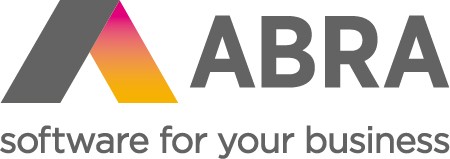 ABRA Software a.s. Jeremiášova 1422/7b 155 00 Praha 13IČ: 25097563 DIČ: CZ25097563Zaps. v OR u Městského soudu v Praze, odd. B, vložka 4475SMLOUVA O POSKYTNUTÍ LICENCE A LICENČNÍ SLUŽBY (NÁHRADA ZA LICENČNÍ PODMÍNKY)Zákazník:	Uměleckoprůmyslové museum v Praze Číslo smlouvy:	SML-130/2023Informační systém (Produkt):   ABRA GENSMLUVNÍ STRANY:aníže psaného dne, měsíce a roku uzavřely tuto Smlouvu o poskytnutí licence a licenční služby (dále také jen„Smlouva“):ÚVODNÍ USTANOVENÍPředmětem této Smlouvy je závazek Abry k poskytnutí licence k užití konkrétního softwarového Produktu dle článku 3. a poskytování služeb dle článku 4. této Smlouvy nezbytných pro využití licence k Produktu Zákazníkem, a závazek Zákazníka k využití licence k Produktu za podmínek stanovených touto Smlouvou a / nebo zákonem, poskytnutí součinnosti a zaplacení sjednaných úplat.Součástí této Smlouvy jsou Všeobecné obchodní podmínky ABRA Software a.s. (dále jen „VOP“) v příloze č. 2 a ceník služeb ABRA Software a.s. (dále jen „Ceník“) přístupný na Zákaznickém portálu. Vztahy vzniklé z této Smlouvy nebo v souvislosti s ní, které nejsou touto Smlouvou výslovně upraveny, se řídí VOP, přičemž výše odměn, poplatků a dalších služeb, které je Zákazník povinen hradit v souvislosti s touto Smlouvou, je stanovena touto Smlouvou nebo v Ceníku, není-li dohodnuto jinak. Zákazník výslovně přijímá oprávnění Abry jednostranně měnit VOP i Ceník za podmínek a postupem stanoveným pro tento účel ve VOP a Ceníku.Definice termínů užívaných v této Smlouvě, VOP a Ceníku jsou obsaženy v této Smlouvě, VOP nebo        v Ceníku. Smluvní strany sjednaly, že pokud Smlouva, VOP či Ceník obsahují ve svém textu definice určitých termínů, platí tyto definice i pro případ užití příslušných termínů ve Smlouvě včetně jejích příloh, VOP i Ceníku, jakož i v dokumentech na Smlouvu navazujících nebo s ní souvisejících.V případě rozporu některého ustanovení VOP či Ceníku s ujednáním ve Smlouvě má přednost ujednání ve Smlouvě.Smluvní strany prohlašují a činí mezi sebou nesporným, že:       Zákazník se stal oprávněným uživatelem Produktu, jak je tento označen včetně v příloze č. 1 této Smlouvy, kde je rovněž i jeho konfigurace, před uzavřením této Smlouvy, když licenci nabyl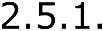 akceptací  licenčních  podmínek  upravujících  užití  tohoto  informačního  systému  (dále    jen„Licenční podmínky“);       Za poskytnutí licence k Produktu byla Abře uhrazena Zákazníkem sjednaná odměna (dále   jen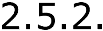 „Odměna“) před uzavřením této Smlouvy, přičemž před uzavřením této Smlouvy byl Zákazníkovi Produkt rovněž i předán (dále jen „Předání“) a Zákazník tedy již Produkt užívá;       mají zájem nově upravit podmínky poskytnutí licence k Produktu Zákazníkovi;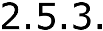 a za tím účelem tedy uzavírají tuto Smlouvu, která s účinností od jejího uzavření v celém rozsahu mění smluvní vztah Smluvních stran týkající se poskytnutí licence k Produktu Abrou Zákazníkovi doposud upravený Licenčními podmínkami, přičemž tento smluvní vztah Smluvních stran se tedy bude nadále řídit již jen touto Smlouvou.POSKYTNUTÍ LICENCE K PRODUKTUAbra touto Smlouvou poskytuje Zákazníkovi oprávnění k výkonu práva užít Produkt s označením a v konfiguraci specifikované v příloze č. 1 této Smlouvy (dále jen „Software“) ke způsobu užití uvedenému v odst. 3.2. této Smlouvy a v rozsahu uvedeném v odst. 3.3. této Smlouvy (dále jen „Licence“) za podmínek této Smlouvy a VOP. Zákazník Licenci přijímá. Abra poskytuje Zákazníkovi Licenci jako nevýhradní. Zákazník není povinen Licenci využít.Licencí k užití Softwaru se pro účely této Smlouvy rozumí oprávnění k obvyklému užívání Softwaru pro vlastní potřebu Zákazníka v souladu s určením Softwaru jako informačního systému pro plánování a řízení zejména podnikatelských procesů Zákazníka při dodržení podmínek stanovených právními předpisy a touto Smlouvou včetně jejích příloh tvořících její nedílnou součást, a to po celou dobu trvání této Smlouvy. Zákazník je oprávněn užívat Software ve prospěch třetí osoby, a to pro zpracování dat pro takovou třetí osobu pouze se souhlasem Abry (který může být udělen i poskytnutím tzv. Multiverze).Územní rozsah Licence je omezen na území EU a Švýcarska, z hlediska časového je Licence poskytnuta na dobu trvání majetkových autorských práv ke konkrétnímu Produktu a množstevní rozsah vyplývá z přílohy č. 1 této Smlouvy.Zákazník se zavazuje oznámit Abře bez zbytečného odkladu, jakmile se dozví, že došlo k ohrožení nebo porušení Licence a / nebo že třetí osoba uplatňuje nebo může uplatnit nárok k Softwaru. Abra poskytne Zákazníkovi součinnost k právní ochraně jeho Licence.LICENČNÍ SLUŽBAAbra se zavazuje po dobu neurčitou umožnit Zákazníkovi využívat služby specifikované níže v tomto odstavci jako tzv. licenční službu k poskytnuté Licenci (dále jen „Licenční služba“). Zákazník se zavazuje za Licenční službu platit sjednanou úhradu. Pro odstranění veškerých pochybností se výslovně sjednává, že úhradu za Licenční službu je Zákazník povinen hradit bez ohledu na to, zda některou ze služeb, které ji tvoří, využije, či nikoliv a že má právo na využívání Licenční služby jen v období, za které má uhrazenou Licenční službu. Licenční služba zahrnuje tyto služby:Nové verze Softwaru. Abra garantuje, že Software bude po dobu Zákazníkem uhrazené Licenční služby odpovídat platným obecně závazným právním předpisům České republiky. V případě legislativních změn těchto právních předpisů vyžadujících zásah do Softwaru jsou tyto změny automaticky zapracovány do nových verzí Softwaru. Nové verze mohou dále obsahovat též různá funkční vylepšení. Abra všechny verze zpřístupní Zákazníkovi ke stažení pro jeho vlastní potřebu na Webových stránkách. Dochází-li k takové změně Softwaru, že je nutné změnit / doplnit i aktivační kódy, zveřejní Abra informaci o této skutečnosti na Webových stránkách. Zákazník bere tímto na vědomí, že informace o tom, jaký aktivační klíč je nutný k té které verzi Softwaru, je umístěna na Webových stránkách v místě, kde je ke stažení příslušná verze Softwaru. Zákazník má právo na poskytování nových verzí Softwaru jen v období, za které má uhrazenou Licenční službu.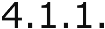 Hotline. Hotline je služba spočívající v zodpovídání dotazů a řešení problémů spojených s užíváním Softwaru. Telefonická Hotline je poskytována v pracovní dny v době od 8.00 hod. do 17.00 hod. na telefonním čísle uvedeném na Webových stránkách. Abra si vyhrazuje právo tuto dobu změnit. Pokud k takové změně dojde, je povinna o této skutečnosti informovat Zákazníka alespoň 7 dní předem. Zákazník je dále oprávněn využívat službu Hotline prostřednictvím Zákaznického portálu.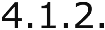     Školení. Zákazník má právo účastnit se prostřednictvím svých pracovníků libovolných Abrou hromadně vypisovaných školení zaměřených uživatelsky na jednotlivé moduly Softwaru. Celkový objem takto čerpaných služeb není omezen, avšak jakéhokoliv školení v jednom termínu se mohou účastnit maximálně 2 pracovníci Zákazníka. Podmínkou účasti na školení je předchozí telefonická nebo e-mailová registrace Zákazníka, kterou Abra potvrdila na základě volných kapacit ve školící místnosti. Školeními ve smyslu tohoto odstavce nejsou individuální školení, workshopy a technicky zaměřená školení určená pro správce a administrátory systému, která jsou hrazena samostatně nad rámec Licenční služby.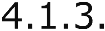 Garance servisu do 24 hodin. Abra garantuje, že v případě vzniku Krizové situace při užívání Softwaru u Zákazníka zahájí v Reakční době 8x5x24 od nahlášení problému její řešení. Pro odstranění veškerých pochybností Smluvní strany sjednaly, že samotné servisní zásahy provedené Abrou v rámci Garance servisu do 24 hodin je Zákazník povinen uhradit podle Ceníku. Úhrada se netýká servisních zásahů, které řeší vady Softwaru, na které se vztahuje záruka.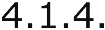 Smluvní strany sjednaly, že úhrada za poskytování Licenční služby činí 20% z částky 138 421 Kč za kalendářní rok (dále jen „Cena“). Dnem dodání Licenční služby je první den v příslušném kalendářním roce, ve kterém má být služba poskytována (dále jen „Období“). Vyúčtování Ceny se provádí na základě daňového dokladu / faktury vystaveného zpravidla k prvnímu dni Období (přičemž dnem uskutečnění zdanitelného plnění je první den Období) se splatností 14 dnů od dne vystavení.UKONČENÍ SMLOUVY NEBO JEJÍ ČÁSTITuto Smlouvu nebo její část lze ukončit písemnou dohodou Smluvních stran.Zákazník je oprávněn tuto Smlouvu vypovědět, pokud se v Softwaru vyskytují vady znemožňující jeho užití Zákazníkem podle této Smlouvy, tyto vady nebyly Abrou odstraněny v dohodnutém termínu přes řádně poskytnuté spolupůsobení Zákazníka a nebylo dodáno ani náhradní řešení a Zákazníkovi tak bylo znemožněno řádné užívání Softwaru. Výpověď je třeba učinit písemnou formou, přičemž výpovědní doba činí 1 měsíc.Zákazník je oprávněn tuto Smlouvu vypovědět bez uvedení důvodu. Výpověď musí být písemná a je třeba ji doručit Abře nejpozději do 30. září daného kalendářního roku. Výpovědní doba poté začíná běžet od 1. října roku, v němž byla výpověď doručena Abře, a končí 31. prosince téhož roku.Abra je oprávněna tuto Smlouvu vypovědět, pokud Zákazník poruší své povinnosti vyplývající pro něj z této Smlouvy podstatným způsobem, a dále v případě likvidace Zákazníka či jeho úpadku. Porušením smluvních povinností Zákazníkem podstatným způsobem je především, ale nejen, prodlení s jakoukoliv úhradou dle této Smlouvy delší než 30 dnů, jakož i porušení jejího odst. 3.1. a násl., užívá-li Zákazník Software v rozporu s touto Smlouvou a / nebo zákonem. Výpověď je třeba učinit písemnou formou, přičemž výpovědní doba činí pět dnů.Abra je oprávněna tuto Smlouvu vypovědět bez uvedení důvodu, avšak nejdříve po uplynutí 4 let trvání této Smlouvy. Výpověď musí být písemná. Výpovědní doba činí jeden rok a začíná běžet prvního dne měsíce následujícího po měsíci, v němž byla výpověď doručena Zákazníkovi.OSTATNÍ UJEDNÁNÍVšechny částky v této Smlouvě jsou uváděny bez DPH, která k nim bude vždy připočtena ve výši vyplývající z právních předpisů.Zákazník je povinen provádět pravidelné zálohování dat vytvořených v Softwaru.ZÁVĚREČNÁ USTANOVENÍSmlouva jako jediná úplná platná a účinná, a tak i rozhodná dohoda Smluvních stran nahrazuje veškeré dosavadní případně existující Smlouvy, dohody a ujednání vztahující se k předmětu Smlouvy, která byla v minulosti do doby uzavření Smlouvy Smluvními stranami učiněna v písemné či ústní podobě (např. nabídka Abry zápisy z jednání, e-mailová či ústní komunikace). Plnění případně poskytnutá Abrou Zákazníkovi a Zákazníkem akceptovaná před účinností Smlouvy se považují za plnění (zálohou na plnění) podle Smlouvy.Stejně tak jednání Zákazníka, jako je poskytnutí součinnosti, včetně zaplacení Zákazníkem Abře jsou plněním podle Smlouvy.Tato Smlouva byla sepsána ve 2 stejnopisech s platností originálu, z nichž každá Smluvní strana obdrží jedno podepsané vyhotovení.Smluvní strany pro vyloučení veškerých pochybností potvrzují, že uzavírají tuto Smlouvu jako podnikatelé, že základní podmínky této Smlouvy vyplývají ze vzájemných jednání Smluvních stran a že měly možnost tyto podmínky ovlivnit. Smluvní strany prohlašují, že si Smlouvu řádně přečetly, a na důkaz souhlasu      s jejím obsahem připojují své podpisySeznam příloh:Příloha č. 1: Název a poskytnutá konfigurace SoftwaruPříloha č. 2: Všeobecné obchodní podmínky ABRA Software a.s.V Praze dne 		V Praze dne  	Abra:	Zákazník:...............................................	..............................................ABRA Software a.s.	Uměleckoprůmyslové museum v PrazeJaroslav Smíšek, Lead Account Manager	PhDr. Helena Koenigsmarková, statutární zástupceABRA Software a.s.ABRA Software a.s.zastupuje:Jaroslav Smíšek, Lead Account Managerse sídlem:Praha 13, Jeremiášova 1422/7b, PSČ 155 00zapsána:v obchodním rejstříku u Městského soudu v Praze odd. B, vložka 4475IČ:25097563(dále jen „Abra“ na straně jedné)(dále jen „Abra“ na straně jedné)Uměleckoprůmyslové museum v PrazeUměleckoprůmyslové museum v Prazezastupuje:PhDr. Helena Koenigsmarková, statutární zástupcese sídlem:Praha 1, ulice 17. listopadu 2, PSČ 110 00IČ:00023442e-mail pro elektronickou fakturaci:(dále jen „Zákazník“ na straně druhé)(dále jen „Zákazník“ na straně druhé)